Australian National Curriculum at the Urrbrae Wetland 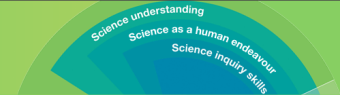 The science curriculum as set out in the Australian National Curriculum, aims to provide opportunities for students to develop an understanding of scientific concepts, processes and practices with a strong emphasis on inquiry based learning. Here at the Urrbrae Wetland, we offer a broad range of activities with outcomes that coincide with achievement standards set out in the Australian Curriculum, especially in the areas of biological science and scientific inquiry skills. LiteracyPersonal and social capabilityCritical and creative thinkingSustainabilityLiteracyCritical and creative thinkingNumeracySustainabilityLiteracyIntercultural understandingPersonal and social capabilitySustainabilityAboriginal and Torres Strait Islander histories and culturesAsia and Australia´s engagement with AsiaLiteracyCritical and creative thinkingLiteracyPersonal and social capabilityCritical and creative thinkingLiteracyPersonal and social capabilityBelow is a summary of how excursions to the Urrbrae Wetland can assist junior primary students to meet a number of science achievement standards, not to forget the seven general capabilities and cross-curriculum priorities that are also covered though involvement of the described activities. The material below focuses specifically on the activities included in the “Wetland Detectives Program” for junior primary students. An excursion to the Urrbrae Wetland is not meant to be a one off learning experience, but an integral part of a unit. To ensure all the achievements standards are met, it is important for teachers to conduct follow up activities in the classroom, which supports the learning undertaken during the excursion. For more information on each activity, please visit to the Urrbrae Wetland Learning Centre website:www.urrbraewetlandLC.orgThe possibilities for learning experiences are only limited by your imagination and are by no means limited to the activities listed below. Activities can be developed for every age group in any learning area. To discuss more ideas or how you can meet a diverse range of cross curriculum needs detail please contact the Urrbrae Wetland Manager. General Capabilities Foundation Year Achievement StandardBy the end of the Foundation year, students describe the properties and behaviour of familiar objects. They suggest how the environment affects them and other living things. Students share observations of familiar objects and events. Critical and creative thinkingPersonal and social capabilityEthical behaviourSustainabilityAboriginal and Torres Strait Islander histories and culturesPersonal and social capabilityInformation and communication technology capabilityNumeracyYear 1 Achievement StandardBy the end of Year 1, students describe objects and events that they encounter in their everyday lives, and the effects of interacting with materials and objects. They identify a range of habitats. They describe changes to things in their local environment and suggest how science helps people care for environments. Students make predictions, and investigate everyday phenomena. They follow instructions to record and sort their observations and share their observations with others. Year 2 Achievement StandardBy the end of Year 2, students describe changes to objects, materials and living things. They identify that certain materials and resources have different uses and describe examples of where science is used in people’s daily lives. Students pose questions about their experiences and predict outcomes of investigations. They use informal measurements to make and compare observations. They follow instructions to record and represent their observations and communicate their ideas to others.Intercultural understandingPersonal and social capabilityCritical and creative thinkingEthical behaviourSustainabilityAboriginal and Torres Strait Islander histories and culturesYear 3 Achievement StandardBy the end of Year 3, students use their understanding of the movement of the Earth, materials and the behaviour of heat to suggest explanations for everyday observations. They describe features common to living things. They describe how they can use science investigations to respond to questions and identify where people use science knowledge in their lives.Students use their experiences to pose questions and predict the outcomes of investigations. They make formal measurements and follow procedures to collect and present observations in a way that helps to answer the investigation questions. Students suggest possible reasons for their findings. They describe how safety and fairness were considered in their investigations. They use diagrams and other representations to communicate their ideas. LiteracyPersonal and social capabilityCritical and creative thinkingLiteracyPersonal and social capabilityInformation and communication technology capabilityNumeracyLiteracyPersonal and social capabilityNumeracyLiteracyIntercultural understandingPersonal and social capabilityCritical and creative thinkingEthical behaviourSustainabilityAboriginal and Torres Strait Islander histories and culturesYear 4 Achievement StandardPersonal and social capabilityCritical and creative thinkingLiteracyPersonal and social capabilityNumeracyLiteracyPersonal and social capabilityCritical and creative thinkingSustainabilityBy the end of Year 4, students apply the observable properties of materials to explain how objects and materials can be used. They use contact and non-contact forces to describe interactions between objects. They discuss how natural and human processes cause changes to the Earth’s surface. They describe relationships that assist the survival of living things and sequence key stages in the life cycle of a plant or animal. They identify when science is used to ask questions and make predictions. They describe situations where science understanding can influence their own and others’ actions.Students follow instructions to identify investigable questions about familiar contexts and predict likely outcomes from investigations. They discuss ways to conduct investigations and safely use equipment to make and record observations. They use provided tables and simple column graphs to organise their data and identify patterns in data. Students suggest explanations for observations and compare their findings with their predictions. They suggest reasons why their methods were fair or not. They complete simple reports to communicate their methods and findings.Year 5 Achievement StandardBy the end of Year 5, students classify substances according to their observable properties and behaviours. They explain everyday phenomena associated with the transfer of light. They describe the key features of our solar system. They analyse how the form of living things enables them to function in their environments. Students discuss how scientific developments have affected people’s lives and how science knowledge develops from many people’s contributions. Students follow instructions to pose questions for investigation, predict what might happen when variables are changed, and plan investigation methods. They use equipment in ways that are safe and improve the accuracy of their observations. Students construct tables and graphs to organise data and identify patterns. They use patterns in their data to suggest explanations and refer to data when they report findings. They describe ways to improve the fairness of their methods and communicate their ideas, methods and findings using a range of text typesYear 6 Achievement StandardBy the end of Year 6, students compare and classify different types of observable changes to materials. They analyse requirements for the transfer of electricity and describe how energy can be transformed from one form to another to generate electricity. They explain how natural events cause rapid change to the Earth’s surface. They describe and predict the effect of environmental changes on individual living things. Students explain how scientific knowledge is used in decision making and identify contributions to the development of science by people from a range of cultures.Students follow procedures to develop investigable questions and design investigations into simple cause-and-effect relationships. They identify variables to be changed and measured and describe potential safety risks when planning methods. They collect, organise and interpret their data, identifying where improvements to their methods or research could improve the data. They describe and analyse relationships in data using graphic representations and construct multi-modal texts to communicate ideas, methods and findings.LiteracyInformation and communication technology capabilityCritical and creative thinkingNumeracyLiteracyIntercultural understandingPersonal and social capabilityCritical and creative thinkingSustainabilityAboriginal and Torres Strait Islander histories and culturesAsia and Australia´s engagement with AsiaLiteracyPersonal and social capabilityCritical and creative thinkingSustainabilityAsia and Australia´s engagement with AsiaLiteracyCritical and creative thinkingSustainabilityLiteracyPersonal and social capabilityInformation and communication technology capabilityYear 7 Achievement StandardBy the end of Year 7, students describe techniques to separate pure substances from mixtures. They represent and predict the effects of unbalanced forces, including Earth’s gravity, on motion. They explain how the relative positions of the Earth, sun and moon affect phenomena on Earth. They analyse how the sustainable use of resources depends on the way they are formed and cycle through Earth systems. They predict the effect of environmental changes on feeding relationships and classify and organise diverse organisms based on observable differences. Students describe situations where scientific knowledge from different science disciplines has been used to solve a real-world problem. They explain how the solution was viewed by, and impacted on, different groups in society.Students identify questions that can be investigated scientifically. They plan fair experimental methods, identifying variables to be changed and measured. They select equipment that improves fairness and accuracy and describe how they considered safety. Students draw on evidence to support their conclusions. They summarise data from different sources, describe trends and refer to the quality of their data when suggesting improvements to their methods. They communicate their ideas, methods and findings using scientific language and appropriate representations.   Organising ElementsOrganising ElementsOrganising ElementsOrganising ElementsLiteracy 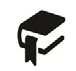 Reading and viewing texts Listening Oral interactions Understanding how visual elements create meaning Reading and viewing texts Listening Oral interactions Understanding how visual elements create meaning Reading and viewing texts Listening Oral interactions Understanding how visual elements create meaning Reading and viewing texts Listening Oral interactions Understanding how visual elements create meaning Numeracy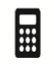 Calculating and estimating Interpreting and drawing conclusions from statistical information Using Measurement Calculating and estimating Interpreting and drawing conclusions from statistical information Using Measurement Calculating and estimating Interpreting and drawing conclusions from statistical information Using Measurement Calculating and estimating Interpreting and drawing conclusions from statistical information Using Measurement ICT Capabilities 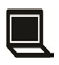 Investigating with ITCCommunicating with ICTManaging and operating ICTInvestigating with ITCCommunicating with ICTManaging and operating ICTInvestigating with ITCCommunicating with ICTManaging and operating ICTInvestigating with ITCCommunicating with ICTManaging and operating ICTCritical and Creative Thinking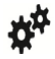 Inquiring – identifying, exploring and clarifying information Generating innovative ideas and possibilities Reflecting on thinking, actions and processes  Analysing, synthesising and evaluating information Inquiring – identifying, exploring and clarifying information Generating innovative ideas and possibilities Reflecting on thinking, actions and processes  Analysing, synthesising and evaluating information Inquiring – identifying, exploring and clarifying information Generating innovative ideas and possibilities Reflecting on thinking, actions and processes  Analysing, synthesising and evaluating information Inquiring – identifying, exploring and clarifying information Generating innovative ideas and possibilities Reflecting on thinking, actions and processes  Analysing, synthesising and evaluating information Personal and Social Capabilities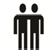 Social awarenessSocial managementSocial awarenessSocial managementSocial awarenessSocial managementSocial awarenessSocial managementEthical Behaviour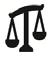 Understanding ethical concepts and issuesExploring values, rights and ethical principlesUnderstanding ethical concepts and issuesExploring values, rights and ethical principlesUnderstanding ethical concepts and issuesExploring values, rights and ethical principlesUnderstanding ethical concepts and issuesExploring values, rights and ethical principlesIntercultural Understandings 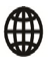 RecognisingRespectRecognisingRespectRecognisingRespectRecognisingRespectCross Curriculum PrioritiesCross Curriculum PrioritiesOrganising IdeasOrganising IdeasOrganising IdeasSystemsWorldviewsFuturesSustainabilitySustainabilityOI.2       OI.3OI.5OI.8Foundation Year Content DescriptionsFoundation Year Content DescriptionsFoundation Year Content DescriptionsActivity Science UnderstandingBiological sciencesLiving things have basic needs, including food and water (ACSSU002)Who Lives Under the Water? Who Lives Above the Water? Who Eats Who? Science UnderstandingEarth and space sciencesDaily and seasonal changes in our environment, including the weather, affect everyday life (ACSSU004)What is an Ecosystem? What if you had to Live Here?Indigenous Plant TrailScience as a Human EndeavourNature and development of scienceScience involves exploring and observing the world using the senses(ACSHE013)What is an Ecosystem?Indigenous Plant TrailScience Inquiry SkillsLiteracyPersonal and social capabilityCritical and creative thinkingLiteracyLiteracyPersonal and social capabilityCritical and creative thinkingQuestioning and predictingRespond to questions about familiar objects and events (ACSIS014)Does the wetland clean the Water?Science Inquiry SkillsLiteracyPersonal and social capabilityCritical and creative thinkingLiteracyLiteracyPersonal and social capabilityCritical and creative thinkingPlanning and conductingExplore and make observations by using the senses(ACSIS011)How does the Wetland Work?What if you had to Live Here?Indigenous Plant TrailProcessing and analysing data and informationEngage in discussions about observations and use methods such as drawing to represent ideas (ACSIS233)Wetland Detective Activities CommunicatingShare observations and ideas (ACSIS012)Wetland Detective ActivitiesYear 1 Content DescriptionsYear 1 Content DescriptionsYear 1 Content DescriptionsActivity Science UnderstandingBiological sciencesLiving things have a variety of external features (ACSSU017)Who Lives above and below the water?What do Insects do?Science UnderstandingLiving things live in different places where their needs are met (ACSSU211)Who Lives above and below the water?What is an ecosystem?LiteracyNumeracyLiteracyCritical and creative thinkingSustainabilityLiteracyCritical and creative thinkingEarth and space sciencesObservable changes occur in the sky and landscape (ACSSU019)What is an Ecosystem?Does the wetland clean the water?Science as a Human EndeavourLiteracyPersonal and social capabilityCritical and creative thinkingSustainabilityPersonal and social capabilityEthical behaviourSustainabilityAboriginal and Torres Strait Islander histories and culturesNature and development of scienceScience involves asking questions about, and describing changes in, objects and events (ACSHE021)Wetland Detective Activities Use and influence of sciencePeople use science in their daily lives, including when caring for their environment and living things (ACSHE022)Wetland Detective ActivitiesThreats to wetland mystery Box Science Inquiry SkillsLiteracyPersonal and social capabilityCritical and creative thinkingLiteracyLiteracyPersonal and social capabilityCritical and creative thinkingQuestioning and predictingRespond to and pose questions, and make predictions about familiar objects and events (ACSIS024)Does the Wetland Clean the water?Who Eats Who?Science Inquiry SkillsLiteracyPersonal and social capabilityCritical and creative thinkingLiteracyLiteracyPersonal and social capabilityCritical and creative thinkingPlanning and conductingParticipate in different types of guided investigations to explore and answer questions, such as manipulating materials, testing ideas, and accessing information sources (ACSIS025)LiteracyPersonal and social capabilityCritical and creative thinkingNumeracyWetland DetectivesUse informal measurements in the collection and recording of observations, with the assistance of digital technologies as appropriate (ACSIS026)Does the Wetland Clean the water?Who lives below the water?Processing and analysing data and informationUse a range of methods to sort information, including drawings and provided tables(ACSIS027)LiteracyCritical and creative thinkingNumeracyWetland DetectivesThrough discussion, compare observations with predictions (ACSIS212)Wetland DetectivesEvaluatingCompare observations with those of others (ACSIS213)Wetland DetectivesCommunicatingRepresent and communicate observations and ideas in a variety of ways such as oral and written language, drawing and role play (ACSIS029)Wetland DetectivesYear 2 Content DescriptionsYear 2 Content DescriptionsYear 2 Content DescriptionsActivity Science UnderstandingBiological sciencesLiving things grow, change and have offspring similar to themselves (ACSSU030)Life Cycles of MacroinvertebratesScience UnderstandingChemical sciencesDifferent materials can be combined, including by mixing, for a particular purpose (ACSSU031)Does the wetland clean the water? - Water testing(phosphates and nitrates) LiteracyNumeracyLiteracyCritical and creative thinkingSustainabilityLiteracyCritical and creative thinkingEarth and space sciencesEarth’s resources, including  water, are used in a variety of ways (ACSSU032)How does the Wetland work?Science as a Human EndeavourLiteracyPersonal and social capabilityCritical and creative thinkingSustainabilityPersonal and social capabilityEthical behaviourSustainabilityAboriginal and Torres Strait Islander histories and culturesNature and development of scienceScience involves asking questions about, and describing changes in, objects and events (ACSHE034)Making Observations Introduction Indigenous Plant TrailWetland DetectivesScience as a Human EndeavourLiteracyPersonal and social capabilityCritical and creative thinkingSustainabilityPersonal and social capabilityEthical behaviourSustainabilityAboriginal and Torres Strait Islander histories and culturesUse and influence of sciencePeople use science in their daily lives, including when caring for their environment and living things (ACSHE035) Wetland Detectives Threats to Wetland Mystery BoxScience Inquiry SkillsLiteracyPersonal and social capabilityCritical and creative thinkingLiteracyLiteracyPersonal and social capabilityCritical and creative thinkingQuestioning and predictingRespond to and pose questions, and make predictions about familiar objects and events (ACSIS037)Wetland Detectives Science Inquiry SkillsLiteracyPersonal and social capabilityCritical and creative thinkingLiteracyLiteracyPersonal and social capabilityCritical and creative thinkingPlanning and conductingParticipate in different types of guided investigations to explore and answer questions, such as manipulating materials, testing ideas, and accessing  information sources (ACSIS038)LiteracyCritical and creative thinkingNumeracyPersonal and social capabilityCritical and creative thinkingNumeracyWetland Detectives Use informal measurements in the collection and recording of observations, with the assistance of digital technologies as appropriate (ACSIS039)Does the wetland clean the water?Who Lives Under the Water?Processing and analysing data and informationUse a range of methods to sort information, including drawings and provided tables (ACSIS040)LiteracyCritical and creative thinkingNumeracyCritical and creative thinkingNumeracyTesting Water without waterDoes the Wetland clean the water?Through discussion, compare observations with predictions (ACSIS214)Wetland Detectives EvaluatingCompare observations with those of others (ACSIS041)Who Lives Under and above The Water?Does the Urrbrae Wetland clean the water?CommunicatingRepresent and communicate observations and ideas in a variety of ways such as oral and written language, drawing and role play (ACSIS042)LiteracyWetland Detectives Year 3 Content DescriptionsYear 3 Content DescriptionsYear 3 Content DescriptionsActivity Science UnderstandingBiological sciencesLiving things can be grouped on the basis of observable features and can be distinguished from non-living things (ACSSU044)What is an Ecosystem?Science as a Human EndeavourLiteracyPersonal and social capabilityCritical and creative thinkingSustainabilityPersonal and social capabilityEthical behaviourSustainabilityAboriginal and Torres Strait Islander histories and culturesNature and development of scienceScience involves making predictions and describing patterns and relationships(ACSHE050)Does the Wetland Clean the Water?Testing Water without WaterScience as a Human EndeavourLiteracyPersonal and social capabilityCritical and creative thinkingSustainabilityPersonal and social capabilityEthical behaviourSustainabilityAboriginal and Torres Strait Islander histories and culturesUse and influence of scienceScience knowledge helps people to understand the effect of their actions (ACSHE051)Threats to wetland Mystery boxHow does the Wetland work?Science Inquiry SkillsLiteracyPersonal and social capabilityCritical and creative thinkingLiteracyLiteracyPersonal and social capabilityCritical and creative thinkingQuestioning and predictingWith guidance, identify questions in familiar contexts that can be investigated scientifically and predict what might happen based on prior knowledge (ACSIS053)Wetland DetectivesTesting Water without WaterDoes the Wetland Clean the Water?Science Inquiry SkillsLiteracyPersonal and social capabilityCritical and creative thinkingLiteracyLiteracyPersonal and social capabilityCritical and creative thinkingPlanning and conductingSuggest ways to plan and conduct investigations to find answers to questions (ACSIS054)LiteracyPersonal and social capabilityInformation and communication technology capabilityCritical and creative thinkingNumeracyCritical and creative thinkingNumeracyPersonal and social capabilityCritical and creative thinkingNumeracyWho lives under the water?Does the Wetland Clean the Water?Testing Water without WaterSafely use appropriate materials, tools or equipment to make and record observations, using formal measurements and digital technologies as appropriate (ACSIS055)Marco-invertebratesWater Testing Processing and analysing data and informationUse a range of methods including  tables and simple column graphs to represent data and to identify patterns and trends (ACSIS057)LiteracyCritical and creative thinkingNumeracyLiteracyCritical and creative thinkingNumeracyCritical and creative thinkingNumeracyData collected from  Marco-invertebrate counts and water testing is represented as tables and graphs. Compare results with predictions, suggesting possible reasons for findings (ACSIS215)Class comparison to reflect on the diversity of results relating to Marco-invertebrate population and water TestingEvaluatingReflect on the investigation, including whether a test was fair or not (ACSIS058)Discuss sampling technique, and why different groups collected a variety of resultsCommunicatingRepresent and communicate ideas and findings in a variety of ways such as diagrams, physical representations and simple reports(ACSIS060)LiteracyWetland Detective Activity Sheets Year 4 Content Descriptions LiteracyYear 4 Content Descriptions LiteracyYear 4 Content Descriptions LiteracyActivity Science UnderstandingBiological sciencesLiving things have life cycles (ACSSU072)Macro Life Cycles Science UnderstandingLiving things, including plants and animals, depend on each other and the environment to survive (ACSSU073)What is an Ecosystem?Science as a Human EndeavourLiteracyPersonal and social capabilityCritical and creative thinkingSustainabilityPersonal and social capabilityEthical behaviourSustainabilityAboriginal and Torres Strait Islander histories and culturesNature and development of scienceScience involves making predictions and describing patterns and relationships(ACSHE061)Testing Water without WaterDoes the Wetland Clean the Water?Science as a Human EndeavourLiteracyPersonal and social capabilityCritical and creative thinkingSustainabilityPersonal and social capabilityEthical behaviourSustainabilityAboriginal and Torres Strait Islander histories and culturesUse and influence of scienceScience knowledge helps people to understand the effect of their actions (ACSHE051)Threats to wetland Mystery boxHow does the Urrbrae Wetland Work?Science Inquiry SkillsLiteracyPersonal and social capabilityCritical and creative thinkingLiteracyLiteracyPersonal and social capabilityCritical and creative thinkingQuestioning and predictingWith guidance, identify questions in familiar contexts that can be investigated scientifically and predict what might happen based on prior knowledge (ACSIS053)Wetland DetectivesHow healthy is the Wetland water (Macroinvertebrates as biological indicators) Does the Wetland Clean the Water?Science Inquiry SkillsLiteracyPersonal and social capabilityCritical and creative thinkingLiteracyLiteracyPersonal and social capabilityCritical and creative thinkingPlanning and conductingSuggest ways to plan and conduct investigations to find answers to questions (ACSIS054)LiteracyPersonal and social capabilityInformation and communication technology capabilityCritical and creative thinkingNumeracyCritical and creative thinkingNumeracyPersonal and social capabilityCritical and creative thinkingNumeracyUsing the questions in Wetland Detectives as a guides, conduct an investigation to try a find possible answers. Safely use appropriate materials, tools or equipment to make and record observations, using formal measurements and digital technologies as appropriate (ACSIS055)Wetland Detective Activities to solve a range of wetland related questions  Processing and analysing data and informationUse a range of methods including  tables and simple column graphs to represent data and to identify patterns and trends (ACSIS057)LiteracyCritical and creative thinkingNumeracyLiteracyCritical and creative thinkingNumeracyCritical and creative thinkingNumeracyData collected from  Marco-invertebrate counts and water testing is represented as tables and graphs.Compare results with predictions, suggesting possible reasons for findings (ACSIS215)Class comparison to reflect on the diversity of results relating to Macroinvertebrate population and water TestingEvaluatingReflect on the investigation, including whether a test was fair or not (ACSIS058)Discussion and analysis of sampling technique, and why different groups collected a variety of resultsCommunicatingRepresent and communicate ideas and findings in a variety of ways such as diagrams, physical representations and simple reports(ACSIS060)LiteracyWetland Detective Activity SheetsYear 5 Content DescriptionsYear 5 Content DescriptionsYear 5 Content DescriptionsActivity Activity Science UnderstandingBiological sciencesLiving things have structural features and adaptations that help them to survive in their environment(ACSSU043)Living things have structural features and adaptations that help them to survive in their environment(ACSSU043)Who Live above and/or below the waterWhat do insects do?Who Live above and/or below the waterWhat do insects do?Science as a Human EndeavourLiteracyPersonal and social capabilityCritical and creative thinkingSustainabilityPersonal and social capabilityEthical behaviourSustainabilityAboriginal and Torres Strait Islander histories and culturesNature and development of scienceScience involves testing predictions by gathering data and using evidence to develop explanations of events and phenomena (ACSHE081)Science involves testing predictions by gathering data and using evidence to develop explanations of events and phenomena (ACSHE081)Wetland Detective ActivitiesWetland Detective ActivitiesScience as a Human EndeavourLiteracyPersonal and social capabilityCritical and creative thinkingSustainabilityPersonal and social capabilityEthical behaviourSustainabilityAboriginal and Torres Strait Islander histories and culturesUse and influence of scienceScientific knowledge is used to inform personal and community decisions (ACSHE217)Scientific knowledge is used to inform personal and community decisions (ACSHE217)Threats to Wetland Mystery Box.Threats to Wetland Mystery Box.Science Inquiry SkillsLiteracyPersonal and social capabilityCritical and creative thinkingLiteracyLiteracyPersonal and social capabilityCritical and creative thinkingQuestioning and predictingWith guidance, pose questions to clarify practical problems or inform a scientific investigation, and predict what the findings of an investigation might be (ACSIS231)With guidance, pose questions to clarify practical problems or inform a scientific investigation, and predict what the findings of an investigation might be (ACSIS231)Wetland DetectivesHow healthy is the Wetland water (Macroinvertebrates as biological indicators) Does the Wetland Clean the Water?Wetland DetectivesHow healthy is the Wetland water (Macroinvertebrates as biological indicators) Does the Wetland Clean the Water?Science Inquiry SkillsLiteracyPersonal and social capabilityCritical and creative thinkingLiteracyLiteracyPersonal and social capabilityCritical and creative thinkingPlanning and conductingWith guidance, plan appropriate investigation methods to answer questions or solve problems (ACSIS086)Personal and social capabilityInformation and communication technology capabilityCritical and creative thinkingNumeracyCritical and creative thinkingNumeracyPersonal and social capabilityCritical and creative thinkingNumeracyWith guidance, plan appropriate investigation methods to answer questions or solve problems (ACSIS086)Personal and social capabilityInformation and communication technology capabilityCritical and creative thinkingNumeracyCritical and creative thinkingNumeracyPersonal and social capabilityCritical and creative thinkingNumeracyUsing the questions in Wetland Detectives as a guide, conduct an investigation to try a find possible answers. Using the questions in Wetland Detectives as a guide, conduct an investigation to try a find possible answers. Safely use appropriate materials, tools or equipment to make and record observations, using formal measurements and digital technologies as appropriate (ACSIS055)Safely use appropriate materials, tools or equipment to make and record observations, using formal measurements and digital technologies as appropriate (ACSIS055)Wetland Detective Activities to collect data and solve a range of wetland related questions  Wetland Detective Activities to collect data and solve a range of wetland related questions  Processing and analysing data and informationUse a range of methods including  tables and simple column graphs to represent data and to identify patterns and trends (ACSIS057)LiteracyCritical and creative thinkingNumeracyLiteracyCritical and creative thinkingNumeracyCritical and creative thinkingNumeracyUse a range of methods including  tables and simple column graphs to represent data and to identify patterns and trends (ACSIS057)LiteracyCritical and creative thinkingNumeracyLiteracyCritical and creative thinkingNumeracyCritical and creative thinkingNumeracyData collected from Macro-invertebrate counts and water testing is represented as tables and graphs.Data collected from Macro-invertebrate counts and water testing is represented as tables and graphs.Decide which variable should be changed and measured in fair tests and accurately observe, measure and record data, using digital technologies as appropriate (ACSIS087)Decide which variable should be changed and measured in fair tests and accurately observe, measure and record data, using digital technologies as appropriate (ACSIS087)Comparison of Macroinvertebrate populations from different sites or water test results from around the wetland. Class comparison to reflect on the diversity of results relating to Macroinvertebrate population and water TestingComparison of Macroinvertebrate populations from different sites or water test results from around the wetland. Class comparison to reflect on the diversity of results relating to Macroinvertebrate population and water TestingUse equipment and materials safely, identifying potential risks (ACSIS088)Use equipment and materials safely, identifying potential risks (ACSIS088)Scientific Investigation Scientific Investigation EvaluatingSuggest improvements to the methods used to investigate a question or solve a problem (ACSIS091)Suggest improvements to the methods used to investigate a question or solve a problem (ACSIS091)Conclusion of activity Discussion and analysis of sampling technique, and why different groups collected a variety of resultsConclusion of activity Discussion and analysis of sampling technique, and why different groups collected a variety of resultsCommunicatingCommunicate ideas, explanations and processes in a variety of ways, including multi-modal texts(ACSIS093)LiteracyCommunicate ideas, explanations and processes in a variety of ways, including multi-modal texts(ACSIS093)LiteracyWetland Detective Activity SheetsWetland Detective Activity SheetsYear 6 Content DescriptionsYear 6 Content DescriptionsYear 6 Content DescriptionsActivity Science UnderstandingBiological sciencesThe growth and survival of living things are affected by the physical conditions of their environment (ACSSU094)What is an ecosystem Macroinvertebrate Investigation Science as a Human EndeavourLiteracyPersonal and social capabilityCritical and creative thinkingSustainabilityPersonal and social capabilityEthical behaviourSustainabilityAboriginal and Torres Strait Islander histories and culturesNature and development of scienceScience involves testing predictions by gathering data and using evidence to develop explanations of events and phenomena (ACSHE098)Macroinvertebrates and Water quality investigations.  Science as a Human EndeavourLiteracyPersonal and social capabilityCritical and creative thinkingSustainabilityPersonal and social capabilityEthical behaviourSustainabilityAboriginal and Torres Strait Islander histories and culturesUse and influence of scienceScientific knowledge is used to inform personal and community decisions (ACSHE220Threats to wetland mystery boxHow does the wetland work?Science Inquiry SkillsLiteracyPersonal and social capabilityCritical and creative thinkingLiteracyLiteracyPersonal and social capabilityCritical and creative thinkingQuestioning and predictingWith guidance, pose questions to clarify practical problems or inform a scientific investigation, and predict what the findings of an investigation might be (ACSIS232)Macroinvertebrates and Water quality investigations including:Testing Water without WaterDoes the Wetland Clean the Water?Science Inquiry SkillsLiteracyPersonal and social capabilityCritical and creative thinkingLiteracyLiteracyPersonal and social capabilityCritical and creative thinkingPlanning and conductingWith guidance, plan appropriate investigation methods to answer questions or solve problems (ACSIS103)Information and communication technology capabilityCritical and creative thinkingNumeracyCritical and creative thinkingNumeracyPersonal and social capabilityCritical and creative thinkingNumeracyPlan and conduct a scientific investigation, guided by the scientific method, with a focus on wetland organisms and/or water quality   Decide which variable should be changed and measured in fair tests and accurately observe, measure and record data, using digital technologies as appropriate (ACSIS104)Abiotic vs biotic factorsHabitat SurveyUse equipment and materials safely, identifying potential risks (ACSIS105)Plan and conduct Scientific InvestigationsProcessing and analysing data and informationConstruct and use a range of representations, including tables and graphs, to represent and describe observations, patterns or relationships in data using digital technologies as appropriate (ACSIS107)Critical and creative thinkingNumeracyLiteracyCritical and creative thinkingNumeracyCritical and creative thinkingNumeracyRecording and summarizing data from scientific investigationCompare data with predictions and use as evidence in developing explanations (ACSIS221)Collation and analysis of data collected through: - Marco invertebrate population counts, water testing and habitat surveys EvaluatingSuggest improvements to the methods used to investigate a question or solve a problem (ACSIS108)Conclusion of activity CommunicatingCommunicate ideas, explanations and processes in a variety of ways, including multi-modal texts(ACSIS110)LiteracyMulti-modal presentation of scientific investigation  Year 7 Content DescriptionsLiteracyCritical and creative thinkingEthical behaviourSustainabilityAboriginal and Torres Strait Islander histories and culturesYear 7 Content DescriptionsLiteracyCritical and creative thinkingEthical behaviourSustainabilityAboriginal and Torres Strait Islander histories and culturesYear 7 Content DescriptionsLiteracyCritical and creative thinkingEthical behaviourSustainabilityAboriginal and Torres Strait Islander histories and culturesYear 7 Content DescriptionsLiteracyCritical and creative thinkingEthical behaviourSustainabilityAboriginal and Torres Strait Islander histories and culturesActivity Activity Science UnderstandingBiological sciencesBiological sciencesThere are differences within and between groups of organisms; classification helps organise this diversity (ACSSU111)Classification of Wetland organisms above and below the water. Identification of Macroinvertebrates using a dichotomous key Classification of Wetland organisms above and below the water. Identification of Macroinvertebrates using a dichotomous key Science UnderstandingInteractions between organisms can be described in terms of food chains and food webs; human activity can affect these interactions (ACSSU112)Who Eats Who?What is an Ecosystem?Threats to Wetland Mystery Box  Who Eats Who?What is an Ecosystem?Threats to Wetland Mystery Box  Earth and space sciencesEarth and space sciencesSome of Earth’s resources are renewable, but others are non-renewable (ACSSU116)LiteracyCritical and creative thinkingNumeracySustainabilityThreats to wetland mystery boxHow does the wetland work?Threats to wetland mystery boxHow does the wetland work?Water is an important resource that cycles through the environment(ACSSU222)Macroinvertebrates and Water quality investigations including:Threats to wetland mystery boxHow does the wetland work?Macroinvertebrates and Water quality investigations including:Threats to wetland mystery boxHow does the wetland work?Science as a Human EndeavourLiteracyPersonal and social capabilityCritical and creative thinkingSustainabilityPersonal and social capabilityEthical behaviourSustainabilityAboriginal and Torres Strait Islander histories and culturesNature and development of scienceNature and development of scienceScience knowledge can develop through collaboration and connecting ideas across the disciplines of science (ACSHE223)Plan and conduct a scientific investigation, guided by the scientific method, with a focus on wetland organisms, habitat and/or water qualityAbiotic vs biotic factorsPlan and conduct a scientific investigation, guided by the scientific method, with a focus on wetland organisms, habitat and/or water qualityAbiotic vs biotic factorsScience as a Human EndeavourLiteracyPersonal and social capabilityCritical and creative thinkingSustainabilityPersonal and social capabilityEthical behaviourSustainabilityAboriginal and Torres Strait Islander histories and culturesUse and influence of scienceUse and influence of scienceScience and technology contribute to finding solutions to a range of contemporary issues; these solutions may impact on other areas of society and involve ethical considerations (ACSHE120)How does the wetland work?Urban Wetlands, are they a waste of land?How does the wetland work?Urban Wetlands, are they a waste of land?People use understanding and skills from across the disciplines of science in their occupationsStudents look at the different jobs and research projects that are taking place right here at the Urrbrae Wetland. Students look at the different jobs and research projects that are taking place right here at the Urrbrae Wetland. Science Inquiry SkillsLiteracyPersonal and social capabilityCritical and creative thinkingLiteracyLiteracyPersonal and social capabilityCritical and creative thinkingQuestioning and predictingQuestioning and predictingIdentify questions and problems that can be investigated scientifically and make predictions based on scientific knowledge (ACSIS124)Macroinvertebrates and Water quality investigations including:How healthy is the Urrbrae Wetland? (Macroinvertebrates as biological indicators)Does the Wetland Clean the Water? (water testing)Macroinvertebrates and Water quality investigations including:How healthy is the Urrbrae Wetland? (Macroinvertebrates as biological indicators)Does the Wetland Clean the Water? (water testing)Science Inquiry SkillsLiteracyPersonal and social capabilityCritical and creative thinkingLiteracyLiteracyPersonal and social capabilityCritical and creative thinkingPlanning and conductingPlanning and conductingCollaboratively and individually plan and conduct a range of investigation types, including fieldwork and experiments, ensuring safety and ethical guidelines are followed (ACSIS125)LiteracyPersonal and social capabilityInformation and communication technology capabilityEthical behaviourPlan and conduct a scientific investigation, guided by the scientific inquiry method, with a focus on wetland organisms, habitat and/or water quality.  Discuss abiotic and biotic factorsPlan and conduct a scientific investigation, guided by the scientific inquiry method, with a focus on wetland organisms, habitat and/or water quality.  Discuss abiotic and biotic factorsIn fair tests, measure and control variables, and select equipment to collect data with accuracy appropriate to the task (ACSIS126)Plan and conduct a Scientific Investigation focusing on accurate sampling methods and use of accurate digital equipment. Plan and conduct a Scientific Investigation focusing on accurate sampling methods and use of accurate digital equipment. Processing and analysing data and informationConstruct and use a range of representations, including graphs, keys and models to represent and analyse patterns or relationships, including using digital technologies as appropriate (ACSIS129)LiteracyInformation and communication technology capabilityCritical and creative thinkingNumeracyRecording and summarising data collected during scientific investigation Collation and analysis of data collected through: - Marco invertebrate population counts, water testing and habitat surveysSummarise data, from students’ own investigations and secondary sources, and use scientific understanding to identify relationships and draw conclusions (ACSIS130)This outcome is achieved though summary of both data collected during their investigation and secondary information gathered during the initial wetland tour. EvaluatingReflect on the method used to investigate a question or solve a problem, including evaluating the quality of the data collected, and identify improvements to the method (ACSIS131)LiteracyPersonal and social capabilityCritical and creative thinkingNumeracyCovered through the ‘discussion’ section of their scientific investigation. Students are provided with open questions to encourage them to critically anaylse and evaluate their methodology.  Use scientific knowledge and findings from investigations to evaluate claims (ACSIS132)Students use either results to either refute or support their initial hypothesis answer their initial question.  CommunicatingCommunicate ideas, findings and solutions to problems using scientific language and representations using digital technologies as appropriate (ACSIS133)Multi-modal presentation of scientific investigation.   